 ¡MUY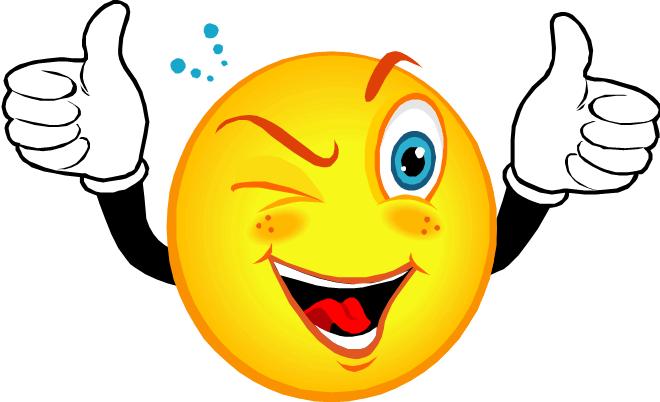       DE ACUERDO! ¡DE ACUERDO!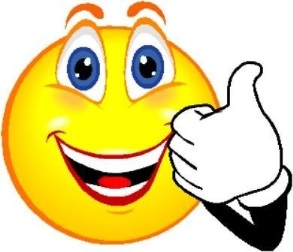       ¡EN DESACUERDO!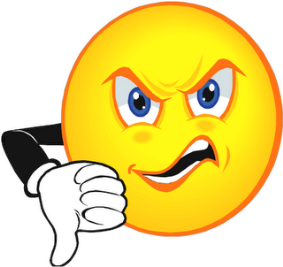 ¡MUY 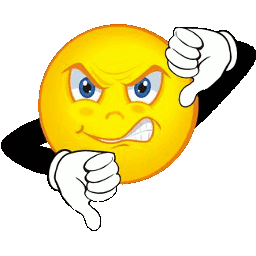 EN DESACUERDO!